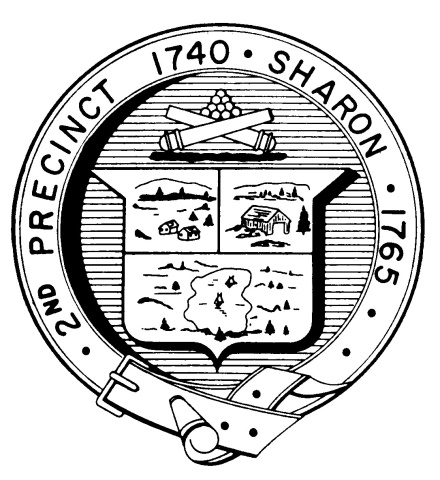 TOWN OF SHARONMEETING NOTICEPOSTED IN ACCORDANCE WITH THE PROVISIONS OF M.G.L. CHAPTER 39 SECTION 23A AS AMENDED.FINANCE COMMITTEEMonday, March 26th, 20187:30 p.m.Town Hearing Room, Community Center, 219 Massapoag AvenueAGENDACommunity Preservation Committee Annual Funding and Projects – Corey Snow (to be confirmed) Trash and Recycling Fund – Fred TurkingtonUpdate on Marijuana Community Meetings and Revenue Data- Fred Turkington and Anja BernierSharonCares, group advocating for limits on recreational marijuana, on the various marijuana articles –Connie DaiFour Daughters Compassionate Care, the medical marijuana licensee – Brian Striar and Stan Rosen Discuss Planning Board comments following the public hearing on March 15 relative to zoning articles, especially marijuana articles.   Vote all pending Articles (except marijuana) – Finance CommitteeDocuments Distributed Since Last MeetingFY19 South East Regional expenseFY19 South East Regional FY19 Budget HearingSchool Revolving Fund fringe benefitsExecutive Salary Survey Revised Article 4 with actual salariesTrash and Recycling Fund working budgetRevised Article ListVote Minutes Topics not reasonably anticipated by the chair in 48 hoursAdjournmentNote: Items may not be discussed in the order listed or at the specific time estimated.  Times are approximate.The meeting likely will be broadcast and videotaped for later broadcast by Sharon Community Television